Заявка на обучение.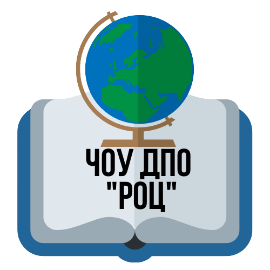 Директору ЧОУ ДПО «РОЦ»  Кусакиной Т.А.Просим зачислить сотрудников _______________________________________ в группу по предаттестационной подготовки «Правила по охране                                                                                                                (наименование организации)труда при эксплуатации электроустановок» согласно приведенному ниже списку, на очно-заочную форму обучения: Оплату гарантирую.Директор _______№ п/пФИО(полностью)Должность(по штатному расписанию)Группа по электробезопасности  (II, III,IV,V) Напряжение до 1000В/ свыше 1000ВКатегория персонала (административно- технический, оперативно- ремонтный, ремонтный персонал, электро- технологический персонал)Общий стаж работыДата предыдущей проверкиСпецработы